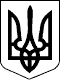 У К Р А Ї Н АСАМГОРОДОЦЬКА СІЛЬСЬКА РАДАВІННИЦЬКОЇ ОБЛАСТІ= сесія 8 скликання===  2021 року                                                                село СамгородокР І Ш Е Н Н Я №  / = - 8Про затвердження  технічної документації із землеустрою щодо встановлення (відновлення) меж земельних ділянок в натурі (на місцевості) та передачу земельних ділянок у власність гр. Чуприні Л.С.          Розглянувши  технічну документацію із землеустрою щодо встановлення (відновлення)  меж земельних ділянок в натурі (на місцевості) гр. Чуприни Лариси Степанівни, що проживає в селі Миколаївка по вулиці Миру, буд. 7, Вінницької області, керуючись ст. ст. 12, 117, 118, 121, 122, 126, 186 Земельного кодексу України, ст. 55 Закону України «Про землеустрій», ч.1 п.34 ст. 26 Закону України «Про місцеве самоврядування в Україні», сесія Самгородоцької сільської ради                                                    В И Р І Ш И Л А :Затвердити технічну документацію із землеустрою щодо встановлення (відновлення) меж земельних ділянок в натурі (на місцевості), гр. Чуприні Ларисі Степанівні для будівництва і обслуговування житлового будинку, господарських будівель та споруд площею 0,2500 га, в с. Миколаївка по вулиці Миру, буд. 7 Вінницької області та для ведення особистого селянського господарства площею 0, 3000 га, в Миколаївка по вулиці Миру, буд. 7, Вінницької області. Передати гр. Чуприні Ларисі Степанівні у приватну власність 0,5500 га земель, в тому числі 0,2500 га для будівництва і обслуговування житлового будинку, господарських будівель і споруд в с Миколаївка по вулиці Миру, буд. 7, кадастровий номер 0521485400:01:002:0244 та 0,3000 га для ведення особистого селянського господарства в с Миколаївка по вулиці Миру, буд. 7, кадастровий номер 0521485400:01:002:0247. Зобов’язати гр. Чуприну Ларису Степанівну здійснити державну реєстрацію права приватної власності на земельні ділянки у встановленому законодавством порядку. Контроль за  виконанням  рішення покласти на постійну комісію з питань земельних відносин, природокористування, планування території, будівництва, архітектури, охорони пам’яток, історичного середовища та благоустрою.Сільський голова:                                  С. Я. Лановик